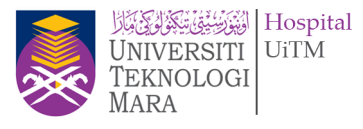 CHECKLIST FOR CREDENTIALING & PRIVILEGING APPLICATION SPECIALISTNAME	:DEPARTMENT	:IC	:NOSUBJECTYESYESNOSUBJECTApplicantSecretariat1APPLICATION FORM2CURRICULUM VITAE WITH PHOTOGRAPH3COPY OF MMC FULL REGISTRATION4COPY OF LATEST APC5COPY OF NSR6COPY OF ACADEMIC QUALIFICATIONS7COPY OF C&P CERTIFICATE FROM OTHER HOSPITAL (if any)8CREDENTIALING BY MOH/GAZETTMENT LETTER9EVIDENCE OF COMPLETION OF RESIDENCY PROGRAM OR STRUCTURED TRAINING (if applicable)10CHECKLIST OF CORE PROCEDURE OR SPECIALISED PROCEDURE